全国医学类急需紧缺人才引进洽谈会关于举办“东北三省2020届高校应届毕业生医学类急需紧缺人才引进专场洽谈会”——中国医科大学分会场的通知各用人单位、人社局、卫计委、人才交流（人力资源）中心：为贯彻落实十九大精神以及教育部、人力资源和社会保障部的工作部署，积极搭建平台，切实做好高校毕业生就业工作，加强各地区基层医疗卫生单位对急需紧缺专业人才的配置，“医招网”联合东北三省部分医学院校就业办及研究生院，定于2019年10月20日在中国医科大学附属第一医院1号楼11楼会议中心举办“东北三省2020届高校应届毕业生医学类急需紧缺人才引进专场洽谈会——中国医科大学分会场”，现将有关事宜函告如下：一、时间：2019年10月20日上午（8:30-12:00）二、地点：中国医科大学附属第一医院1号楼11楼会议中心（沈阳市南京北街155号）三、辽宁省及东北地区医学院校名单1、辽宁地区：中国医科大学、辽宁中医药大学、沈阳医学院、沈阳药科大学、大连医科大学、大连大学医学院、锦州医科大学、辽宁中医药大学杏林学院、锦州医科大学医疗学院、辽宁何氏医学院、大连医科大学中山学院等；2、吉林地区：吉林大学白求恩医学部、长春中医药大学、延边大学医学院、北华大学医学院、吉林医药学院、长春医学高等专科学校、白城医学高等专科学校等；　 3、黑龙江地区：哈尔滨医科大学、黑龙江中医药大学、哈尔滨医科大学大庆分校、牡丹江医学院、齐齐哈尔医学院、佳木斯大学医学院、大庆医学高等专科学校、黑龙江护理高等专科学校等； 四、洽谈会介绍：中国医科大学分会场预设展位100个；五、参会费用及服务1、收费标准：每个单位收取800元/个展位；2、为参会单位提供展位1个（一桌二椅）、招聘文具一套、参会代表会议当天2人的饮用水；3、免费为参会单位制作1张招聘海报（尺寸：1.2米X0.9米）；六、参会方式1、参会单位点击以下链接网址登录报名：2、参会单位把参会回执单发邮件至job@591yz.com，并在附件里面提供营业执照或事业单位登记证副本复印件、组织机构代码证、招聘简章，并及时电话联系会务组工作人员确认。3、会务费缴费方式： ①缴费以汇款为准，现场不接受报名缴费；②发票项目名称：招聘会展位费。4、对公汇款账号及开户行:账户名称：北京英才硕博教育科技有限公司      开户银行：中国建设银行北京北环支行账    号：11001028700053017476七、酒店预订和接送站服务医招网与携程网和北京阳光车导已经建立无缝对接。参会单位可以通过医招网直接预订酒店、购买机票和火车票、预订接送站服务及其他商务考察。具体步骤如下：登陆医招网www.591yz.com，点击进入校园招聘会中国医科大学分会场，点击详细信息就可以看到酒店预订，输入中国医科大学附属第一医院附近酒店，就可以根据自己的需求进行订房了。其他的服务如机票预订、火车票预订、接送站（火车站）服务、接送机服务等，点击后也可以直接进行预订。八、联系方式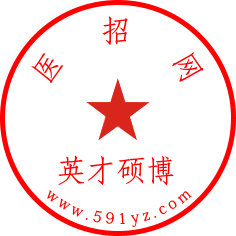 联系人：赵老师（15040220961） 电 话：024-31525840 网 址：医招网（www.591yz.com） 邮 箱：job@591yz.com历届医疗招聘会现场回顾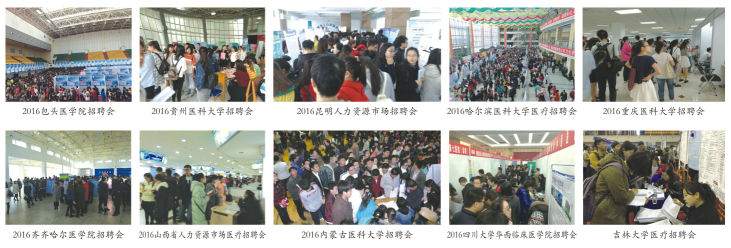 附件一、参会回执单附件二、各地医学院校校园招聘时间表全国2020届高校应届毕业生
医学类急需紧缺人才引进专场洽谈会——中国医科大学分会场参会回执单填表日期：       年    月   日   请详细填写以上回执单，并把填写好的回执单和单位资质一起发到会务组的邮箱：job@591yz.com单位名称（发票名头）单位名称（发票名头）单位名称（发票名头）单位名称（发票名头）联系人联系人纳税人识别号纳税人识别号纳税人识别号纳税人识别号联系电话传真传真网  址网  址地    址电子邮箱单位简介单位简介单位简介单位简介单位简介单位简介单位简介单位简介单位简介单位简介单位简介限定150字以内限定150字以内限定150字以内限定150字以内限定150字以内限定150字以内限定150字以内限定150字以内限定150字以内限定150字以内限定150字以内职位需求情况职位需求情况职位需求情况职位需求情况职位需求情况职位需求情况职位需求情况职位需求情况职位需求情况职位需求情况职位需求情况注明要参加场次注明要参加场次参会人员名单参会人员名单参会人员名单参会人员名单参会人员名单参会人员名单参会人员名单参会人员名单参会人员名单参会人员名单参会人员名单姓  名性别性别职务职务职务手    机手    机手    机特 殊 要 求特 殊 要 求